     Spoločnosť MIKROP Slovensko s.r.o. si Vás dovoľuje pozvať dňa 15. 2. 2020 a 27. 2.  2020 na seminár organizovaný v spolupráci  so Slovenskou poľnohospodárskou univerzitou v Nitre a Zväzom chovateľov koní na Slovensku, ktorý sa bude konať 15. 2. 2020 - Kopčany27. 2. 2020 - BešeňováSeminár je určený pre priateľov, chovateľov, majiteľov koní, odborných pracovníkov  a veterinárnych lekárov.     Vzhľadom  na efektívne využitie časového plánu odborných prednášok odporúčame  príchod 0,5-1 hodinu vopred. Seminár je kapacitne obmedzený.  Po naplnení maximálneho počtu Vás už nebudeme môcť zaregistrovať, prosíme o včasné zaslanie návratky mailom a následne Vám po overení úhrady spätne potvrdíme registráciu. Veríme, že Vás dané témy oslovia a poskytnú  dostatok informácií a odpovedí na otázky týkajúce sa výživy a chovu koní.	NÁVRATKAV prípade záujmu odošlite vyplnenú záväznú návratku s označením miesta konania seminára na adresu spoločnosti: MIKROP Slovensko, s.r.o., Priemyselná 5, 917 01 Trnava, IČO: 31717063, DIČ DPH: SK2020514958, Tel: +421 33 3240 400, Fax: +421 32 3236 837, alebo e-mail: mikrop@mikrop.sk, WEB: www.mikrop.skMeno a priezvisko:.........................................................................................Pracovisko a adresa:.......................................................................................Kontaktný e-mail a telefón:............................................................................Nitra 	Bešeňová	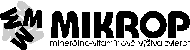 